ДОКУМЕНТАЦИЯпо планировке территории в составепроекта планировки территории существующего линейного объекта, в целях его реконструкции. Линейный объект: сооружение - подъездные железнодорожные пути, причалы 28 тыл 1 и тыл 32, с местом примыкания стрелки №15, №17, протяженностью 3461 м, расположенные по адресу: Приморский край, город Находка, в 24 метрах к северо-востоку от здания склада по улице Астафьева, 1Ф до упора в 8 метрах к югу от здания склада по улице Астафьева, 1У, кадастровый номер сооружения 25:31:000000:1471ПОЛОЖЕНИЯо размещении линейных объектов1.	Наименование, основные характеристики и назначение планируемых для размещения линейных объектов.Документация по планировке территории разработана на основании решения            АО «Находкинский МТП» от 02.09.2019 «О подготовке документации по планировке территории» в целях реконструкции линейного объекта местного значения - подъездные железнодорожные пути на территории АО «Находкинский МТП» в районе улицы Астафьева,13 в городе Находке.Территория для реконструкции линейного объекта транспортной инфраструктуры расположена в границах: существующего земельного участка с кадастровым номером 25:31:010201:293, на котором расположены объекты федерального значения – сооружения гидротехнические с кадастровым номером 25:31:010201:887 и кадастровым номером 25:31:010201:888; существующего земельного участка с кадастровым номером 25:31:010201:164 с объектами местного значения.На территории проектирования планируется осуществить реконструкцию подъездных железнодорожных путей необщего пользования.Площадка для строительства спланирована.Территория в границах разработки документации находится в границах земель населенных пунктов. Назначение объекта – доставка грузов.Основные характеристики планируемого линейного объекта приведены втаблице 1.2.	Перечень субъектов Российской Федерации, перечень муниципальных районов, городских округов в составе субъектов Российской Федерации, перечень поселений, населенных пунктов, внутригородских территорий городов федерального значения, на территориях которых устанавливаются зоны планируемого размещения линейных объектов.Зона планируемого размещения, реконструируемого ж/д пути устанавливаетсяна территории:	- Субъект Российской Федерации – Приморский край;	- Муниципальное образование – Находкинский городской округ;	- Населенный пункт – город Находка.3.	Перечень координат характерных точек границ зон планируемого размещения     линейных объектов.		Перечень координат характерных точек границ зон планируемого размещения     линейных объектов приведен в таблице 2.     4.	Перечень координат характерных точек границ зон планируемого размещения линейных объектов, подлежащих переносу (переустройству) из зон планируемого размещения линейных объектов.Переустройства, выноса существующих коммуникаций не предусматривается, в связи с этим перечень координат таких зон не требуется.5.  Предельные параметры разрешенного строительства, реконструкции объектов капитального строительства, входящих в состав линейных объектов в границах зон их планируемого размещения.В состав линейного объекта другие объекты капитального строительства не входят.6.	Информация о необходимости осуществления мероприятий по защите сохраняемых объектов капитального строительства (здание, строение, сооружение, объекты, строительство которых не завершено), существующих и строящихся на момент подготовки проекта планировки территории, а также объектов капитального строительства, планируемых к строительству в соответствии с ранее утвержденной документацией по планировке территории, от возможного негативного воздействия в связи с размещением линейных объектов.К объектам капитального строительства, мероприятия по защите которых предусмотрены в соответствии с законодательством Российской Федерации и Приморского края, расположенным в границах рассматриваемой территории, относятся сети инженерно-технического обеспечения.В связи с этим, в рамках защиты объектов капитального строительства должны быть предусмотрены мероприятия по обеспечению сохранности инженерных коммуникаций, расположенных на территории. По трассе полосы отвода проходят подземные коммуникации:  КЛЭП 0,4 кВ., КЛЭП 6,0 кВ., сети водопровода, сети канализации,  транзитные сети ливневой канализации ж/б 1500 мм. с охранной зоной 3 метра от стенки трубы.При разработке проектной документации на следующих стадиях проектирования требуется проверка необходимости осуществления мероприятий по защите сохраняемых объектов капитального строительства, существующих и строящихся на момент подготовки проекта планировки территории, а также объектов капитального строительства, планируемых к строительству в соответствии с ранее утвержденной документацией по планировке территории (при наличии), от возможного негативного воздействия. 7.	Информация о необходимости осуществления мероприятий по сохранению объектов культурного наследия от возможного негативного воздействия в связи с размещением линейных объектов.Объекты культурного наследия, природоохранного, рекреационного, и др. характера в районе строительства отсутствуют.8.	Информация о необходимости осуществления мероприятий по охране окружающей среды.Раздел по охране окружающей среды содержит комплекс предложений по рациональному использованию природных ресурсов, качественные и количественные параметры снижения техногенной нагрузки на окружающую среду, технические решения по предупреждению негативного воздействия проектируемого объекта на окружающую природную среду.Данный раздел выполняется для предупреждения возможной деградации окружающей среды под влиянием намечаемой деятельности, обеспечения экологической стабильности территории района размещения объекта строительства, создания благоприятных условий жизни населения и должен предшествовать принятию решения об инвестициях в реализацию проекта.При сооружении железнодорожного полотна необходимо предусматривать комплекс мероприятий по охране окружающей воздушной, водной и наземной среды и обеспечению минимального изменения водно- теплового режима почв и горных пород, гравитационного и биохимического равновесия, а также защите животного и растительного мира. Должны быть разработаны также технические решения и мероприятия по предупреждению неуправляемого развития возникающих в процессе строительства линии геологических процессов и явлений, обеспечению их затухающего воздействия на окружающую среду и ликвидации их последствий. В проектах новых железных дорог всех категорий и в проектах подъездных путей должны быть разработаны технические решения и мероприятия по предупреждению и защите от опасных геологических и техногенных процессов, обеспечению защиты от их проявлений в ходе строительства и ликвидации последствий их воздействий на окружающую среду до сдачи линии в эксплуатацию. Эти мероприятия должны включать программу мониторинга с регламентацией натурных наблюдений на специально установленном оборудовании и контрольно-измерительной аппаратуре, за объектами, проектируемыми в сложных инженерно-геологических условиях на грунтах, свойства которых могут меняться во времени (в частности, на вечномерзлых, сильнольдистых грунтах), с прогнозированием изменений уровня надежности, эксплуатационной и экологической безопасности. Мероприятия по охране окружающей среды в проектно-сметной документации должны быть выделены в самостоятельный раздел.В период строительства и эксплуатации проектируемого линейного объекта необходимо вести мониторинг окружающей среды по основным компонентам (атмосферный воздух, физические факторы воздействия (шум), подземные воды, почвы).Одна из главных экологических проблем железнодорожного транспорта — борьба с шумом.  Основным источником   шума   на   железной   дороге является контакт движущегося подвижного состава с рельсами. Снижение шума достигается за счет укладки бесстыкового пути, устранение износа рельсов, укладка стрелочных переводов с непрерывной поверхностью катания.В соответствие с требованиями Федерального Закона от 10.01.2002 г. NT-ФЗ «Об охране окружающей среды», природопользователи обеспечивают соблюдение нормативов качества окружающей среды на основе применения технических средств и технологий обезвреживания и безопасного размещения отходов производства и потребления, обезвреживания выбросов и сбросов загрязняющих веществ, а также иных наилучших существующих технологий. В целях обеспечения выполнения в процессе хозяйственной и иной деятельности мероприятий по охране окружающей среды, рациональному использованию и восстановлению природных ресурсов, а также в целях соблюдения требований в области охраны окружающей среды, установленных законодательством в области охраны окружающей среды, природопользователи обязаны организовать производственный экономический контроль (ПЭК).9.	Информация о необходимости осуществления мероприятий по защите территории от чрезвычайных ситуаций природного и техногенного характера, в том числе по обеспечению пожарной безопасности и гражданской обороне.Опасные природные процессы на данном участке отсутствуют. Чрезвычайная ситуация - обстановка на определенной территории, сложившаяся в результате аварии, опасного природного явления, катастрофы, стихийного или иного бедствия, которые могут повлечь или повлекли за собой человеческие жертвы, ущерб здоровью людей или окружающей природной среде, значительные материальные потери и нарушение условий жизнедеятельности людей.Предупреждение чрезвычайных ситуаций - комплекс мероприятий, проводимых заблаговременно и направленных на максимально возможное уменьшение риска возникновения чрезвычайных ситуаций, а также на сохранение здоровья людей, снижение размеров ущерба окружающей среде и материальных потерь в случае их возникновения. В техногенной сфере работу по предотвращению аварий ведут в соответствии с их видами на конкретных объектах. В качестве мер, снижающих риск возможных ЧС, наиболее эффективными являются совершенствование технологических процессов; повышение качества технологического оборудования и его эксплуатационной надежности; своевременное обновление основных фондов; использование технически грамотной конструкторской и технологической документации, высококачественного сырья, материалов и комплектующих изделий; наличие квалифицированного персонала, создание и применение передовых систем технологического контроля и технической диагностики, безаварийной остановки производства, локализации и подавления аварийных ситуаций и многое другое.Эффективно содействует уменьшению масштабов чрезвычайных ситуаций (особенно в части потерь) создание и применение систем оповещения населения, персонала и органов управления, прежде всего системы централизованного оповещения на местном и объектовом уровнях.Важным элементом защиты персонала и территорий являются мероприятия по обеспечению пожарной безопасности, которые включают в себя:•	нормативное правовое регулирование и осуществление государственных мер в области пожарной безопасности;•	разработка и осуществление мер пожарной безопасности;•	реализация прав, обязанностей и ответственности персонала в области пожарной безопасности;•	проведение противопожарной пропаганды и обучение персонала правилам пожарной безопасности;•	содействие деятельности добровольных пожарных дружин и объединений пожарной охраны, привлечение населения к обеспечению пожарной безопасности;•	информационное обеспечение в области пожарной безопасности;•	осуществление государственного пожарного надзора и других контрольных функций по обеспечению пожарной безопасности;•	лицензирование деятельности, сертификация продукции и услуг в области пожарной безопасности;•	противопожарное страхование, установление налоговых льгот и осуществ- ление иных мер социального и экономического стимулирования обеспечения по- жарной безопасности;•	тушение пожаров и проведение связанных с ними первоочередных аварийно–спасательных работ.Изготовители (поставщики) веществ, материалов, изделий и оборудования в обязательном порядке указывают в соответствующей технической документации показатели пожарной безопасности этих веществ, материалов, изделий и оборудования, а также меры пожарной безопасности при обращении с ними.Разработка и реализация мер пожарной безопасности для предприятий, зданий, сооружений и других объектов, в том числе при их проектировании, должны в обязательном порядке предусматривать решения, обеспечивающие эвакуацию людей при пожарах. Для производств в обязательном порядке разрабатываются планы тушения пожаров, предусматривающие решения по обеспечению безопасности людей.Расстояние от территории разработки проекта планировки до ближайшей пожарной части № 6, расположенной по адресу г. Находка, ул. Макарова, 19 – 1,6 км.Обучение в области гражданской обороны и защиты от чрезвычайных ситуаций осуществляется в рамках единой системы подготовки населения. Оно является обязательным и проводится в учебных заведениях МЧС России, в учреждениях повышения квалификации федеральных органов исполнительной власти и организаций, в учебно–методических центрах по гражданской обороне и чрезвычайным ситуациям субъектов Российской Федерации, на курсах гражданской обороны муниципальных образований, по месту работы, учебы и проживания граждан.Таблица 1.Основные характеристики планируемого линейного объекта    Таблица 2.Перечень координат характерных точек границ зон планируемого размещения     линейных объектов.Чертеж границ зон планируемого размещения линейных объектов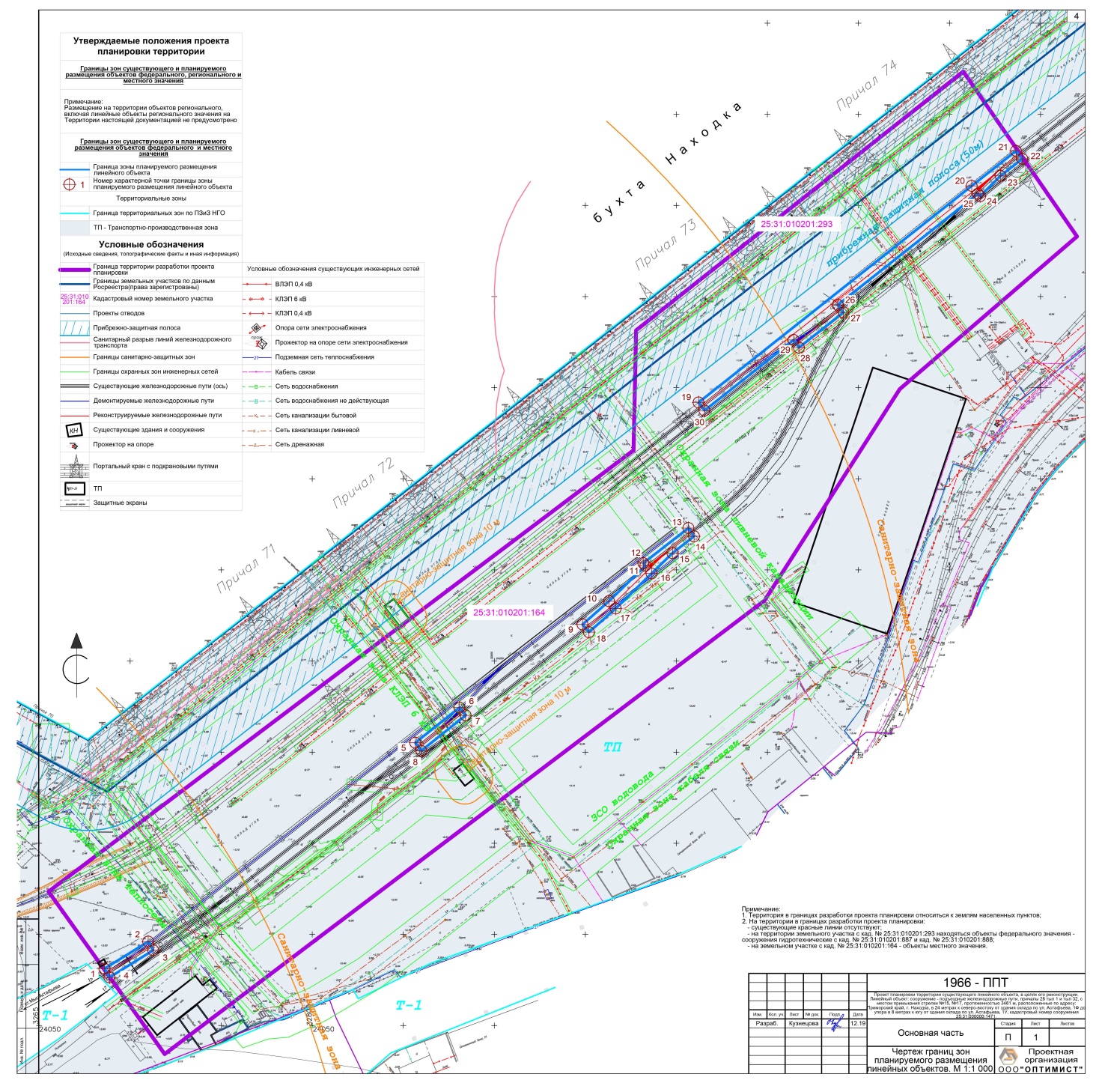 №п/пНаименованиеосновного параметраСодержание параметра123Планировочные показатели линейного объекта (железнодорожный путь)Планировочные показатели линейного объекта (железнодорожный путь)Планировочные показатели линейного объекта (железнодорожный путь)1.Наименование основного объектаЛинейный объект: сооружение-подъездные железнодорожные пути, причалы 28 тыл 1 и тыл 32, с местом примыкания стрелки №15, №17, протяженностью 3461 м., расположенные по адресу: Приморский край, город Находка, в 24 метрах к северо-востоку от здания склада по улице Астафьева, 1Ф до упора в 8 метрах к югу от здания склада по улице Астафьева, 1У2.Вид работРеконструкция3.Категория линейного объектаIII-п4.Принадлежность линейного объектаЖелезнодорожные пути необщего пользования5.Протяженность, м.385,76.Количество линий17.Ширина колеи, мм.1520Условный номер земельного участка: ЗУ1.1Условный номер земельного участка: ЗУ1.1Условный номер земельного участка: ЗУ1.1Площадь земельного участка	155,3 кв.м.Площадь земельного участка	155,3 кв.м.Площадь земельного участка	155,3 кв.м.Номер точкиКоординатыКоординатыНомер точкиХY124081,1732685,85224096,0232709,87324091,2932712,67424076,4232688,61Условный номер земельного участка: ЗУ1.2Условный номер земельного участка: ЗУ1.2Условный номер земельного участка: ЗУ1.2Площадь земельного участка	170,3 кв.м.Площадь земельного участка	170,3 кв.м.Площадь земельного участка	170,3 кв.м.524205,1732856,63624224,4532880,83724220,1832884,26824200,7132859,85Условный номер земельного участка: ЗУ1.3Условный номер земельного участка: ЗУ1.3Условный номер земельного участка: ЗУ1.3Площадь земельного участка	444,6 кв.м.Площадь земельного участка	444,6 кв.м.Площадь земельного участка	444,6 кв.м.924270,0632948,461024282,8532962,971124302,3532982,991224303,7132981,871324322,9733006,601424318,4433009,681524309,2032997,851624298,0532986,381724278,8132966,701824265,8332951,97Условный номер земельного участка: ЗУ1.4Условный номер земельного участка: ЗУ1.4Условный номер земельного участка: ЗУ1.4Площадь земельного участка	1391,4 кв.м.Площадь земельного участка	1391,4 кв.м.Площадь земельного участка	1391,4 кв.м.1924391,8933012,202024510,7033162,222121529,9133186,552224525,5933189,952324516,2533178,062424505,0933166,832524506,4033165,642624445,4333088,662724441,3133091,762824422,0033067,352924426,1733064,343024387,4533015,45